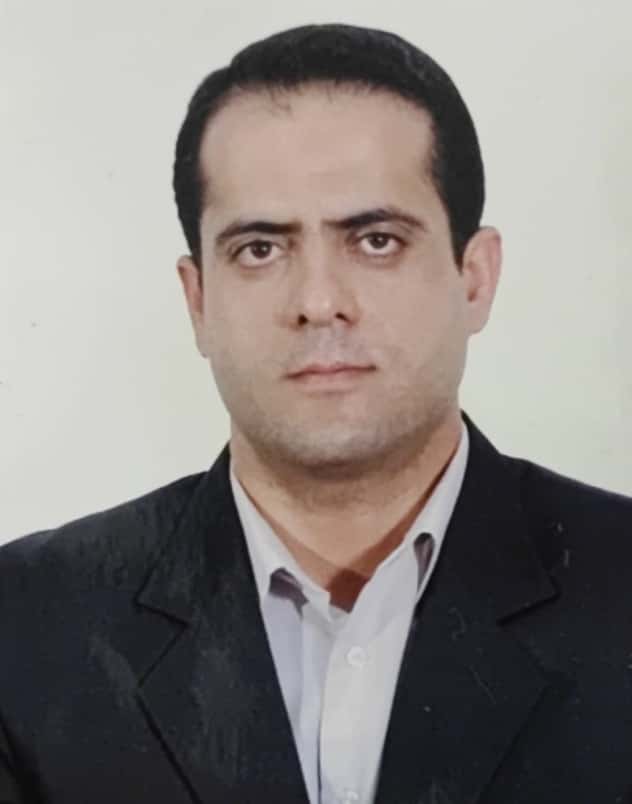 مصطفی کرمیروانشناس در مرکز مشاوره خصوصی دکترا: روانشناسی تربیتی در دانشگاه آزاد اسلامیسابقه کاریمیزان سابقه کاری:10 سالسوابق شغلی:روانشناس مرکز مشاوره خصوصی (ارزیاب هوش استعداد یاب تحصیلی و شغلی ،روان درمانگر حوزه کودک و نوجوان و بزرگسالان) از خرداد 1392 تا کنونسوابق تحصیلیدکترا-روانشناسی تربیتی از دانشگاه آزاد اسلامی  سال 1397-1393            دوره های آموزشیاجرا و تفسیر و نمره گذاری تست هوش استنفورد بینه (دانشگاه تهران؛1397)شخصیت شناسی (سازمان بهزیستی ؛1397)اختلالات اضطرابی(سازمان بهزیستی؛1397)رمزگشایی شخصیت(سازمان بهزیستی؛1396)          زبان های خارجیانگلیسی (سطح:بالاتر از متوسط)         نرم افزارهاMicrosoft Word ( سطح :متوسط)مهارت های تکمیلیمشاوره خانواده و فرزند پروری-شخصیت شناسی و مشاوره پیش از ازدواج-روان درمانگر حوزه کودک و نوجوان-روان درمانگر بزرگسال-ارزیاب هوش و استعداد یابی تحصیلی و شغلیپروژه ها و تجربیات آکادمیک3 دوره آموزش مهارتهای زندگی و شیوه زندگی سالم با رویکرد فرزند پروری کارکنان سازمان تامین اجتماعی                       13982 دوره آموزش مدیریت استرس و فشارهای روانی پرسنل سازمان تامین اجتماعی                                                        14003 دوره تشخیص و مراقبت در بیماریهای روانی پرسنل سازمان تامین اجتماعی                                                           14012 دوره آموزش فنون ارتباط موثر                                                                                                                 1401کتاب ها و مقالات:مدل یابی ویژگیهای شخصیتی و جهت گیری هدف با نقش میانجی گری نظم جویی هیجانی و خود تعیین گری در دانش آموزان پسر متوسطهنویسندگان: (مصطفی کرمی،پروین کدیور،افسانه قنبری پناه و مهناز استکی).فصلنامه پژوهشهای نوین روانشناختی؛ دوره 13،شماره 51؛آذر 1397فعالیت های دواطلبانه:آموزشیار کمکهای اولیه هلال احمر                                                                                                              1380درباره ی منمتخصص روانشناسی در حوزه خانواده،فرزند پروری،کودک و نوجوان و بزرگسال،ارزیاب هوش و استعداد یاب تحصیلی و شغلی،درمانگر اختلالات اضطرابی ،وسواس، افسردگی و... مشاور ترک اعتیاد و مرکز اعصاب و روان،شخصیت شناسی و انجام مشاوره پیش از ازدواج |Adobe Photoshopپیشرفته|هلوپیشرفته|Microsoft Wordمتوسط|Microsoft Powe